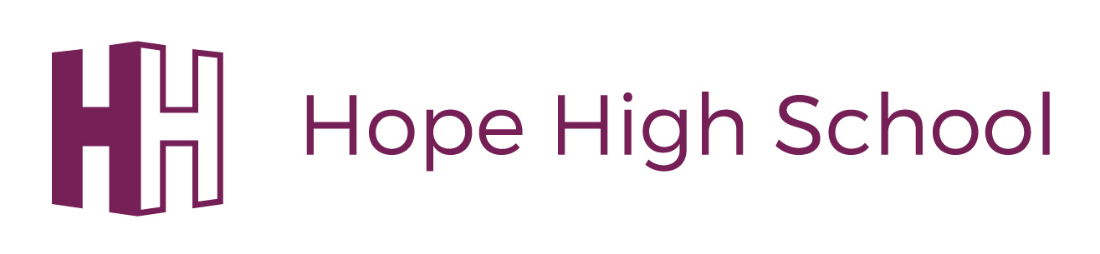 Year 7 Premium Plan 2017-18Number of pupils and Year 7 Premium receivedPlanned use of Y7 Premium 2017-18Number of pupils on rollTotal number Y7 pupils on October census for calculation of premiumTotal amount of Y7 Catch up funding forecast5517£7,083ObjectivesCostStrategiesImpact/ OutcomeTo improve the individuals' literacy skills-5.5 sessions with Specialist Teacher through Inclusion Solutions(£495 per pupil)-Contribution to TA3 staff salary working in Learning Resource CentreIndividual tuition – 1:1 working in the Learning Resource centre on developing their reading skillsPupils improve their reading skills through the package Accelerated Reader Promote reading across the school by introducing a teacher led AR lesson once a week to all classesRegular monitoring and feedbackSessions with Specialist Teacher once a weekMonitor progress through school's FlightpathsTo improve the individuals' numeracy skills-5.5 sessions with Specialist Teacher through Inclusion Solutions(£495 per pupil)-Contribution to TA3 staff salary working in Learning Resource CentreIndividual tuition – 1:1 with the Maths teacherRegular monitoring and feedbackSessions with Specialist Teacher once a weekMonitor progress through school's FlightpathsTo reduce the gap between these pupils and their peers-5.5 sessions with Counsellor through Inclusion Solutions(£495 per pupil)Sessions with school counsellor to discuss boosting self-esteem and personal strategiesMonitor progress through Assertive MentoringMonitor progress through school's Flightpaths